Name: ______________________________					Date: ________________________CC GEOMETRY									TROICISTATION 1: LINE DILATIONSName: ______________________________					Date: ________________________CC GEOMETRY									TROICISTATION 2: RIGID MOTIONSName: ______________________________					Date: ________________________CC GEOMETRY									TROICISTATION 3: DILATIONSName: ______________________________					Date: ________________________CC GEOMETRY									TROICISTATION 4: COMPOSITION OF TRANSFORMATIONSName: ______________________________					Date: ________________________CC GEOMETRY									TROICISTATION 5: MAPPING A POLYGON ONTO ITSELF            1. A line segment is dilated by a scale factor of 2 centered at a point not on the line segment.  Which statement regarding the relationship between the given line segment and its image is true?             2. A three-inch line segment is dilated by a scale factor of 6 and centered at its midpoint.  What is the length of its image?             3. The line  is dilated by a scale factor of   and centered at the origin.  Which equation represents the image of the line after the dilation?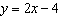 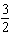 4. Line n is represented by the equation .  Determine and state the equation of line p, the image of line n, after a dilation of scale factor  centered at the point .  [The use of the set of axes below is optional.]  Explain your answer.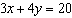 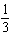 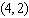 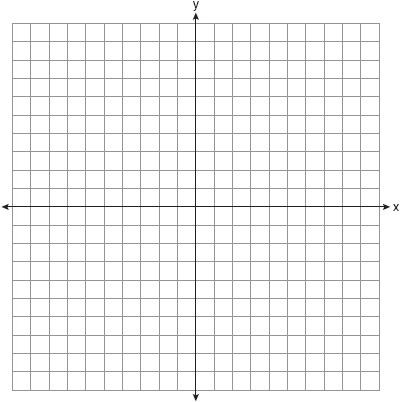             1. What are the coordinates of , the image of , after a rotation of 180º about the origin?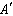 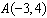             2. If point  is rotated counterclockwise 90° about the origin, its image will be point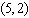             3. Point  is reflected in the x-axis.  In which quadrant does its image lie?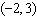             4. On the accompanying set of axes, draw the reflection of ABCD in the y-axis.  Label and state the coordinates of the reflected figure.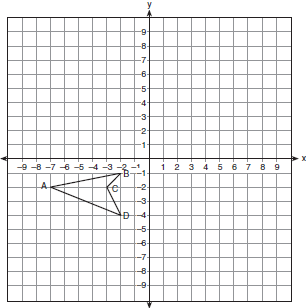             5. Triangle ABC has vertices , , and .  Under a translation, , the image point of A, is located at .  Under this same translation, point  is located at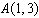 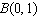 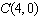 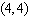 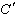 6. The image of  under a translation is .  Under this translation,  maps onto .  Using this translation, the coordinates of image  are .  Determine and state the coordinates of point A.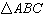 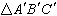 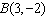 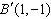 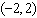 Triangle ABC has coordinates , , and .  On the set of axes below, graph and label , the image of  after a dilation of 2.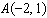 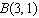 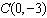             2. The image of  after a dilation of scale factor k centered at point A is , as shown in the diagram below.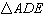 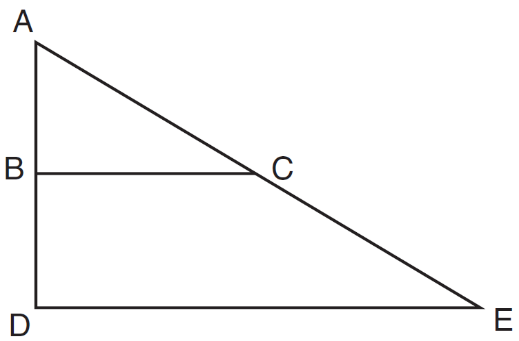 Which statement is always true?            3. Under a dilation where the center of dilation is the origin, the image of  is .  What are the coordinates of , the image of  under the same dilation?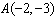 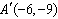 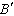 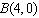             4. Triangle  is the image of  under a dilation such that .  Triangles  and  are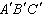 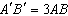 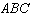             5. The point  maps onto  under a dilation with respect to the origin.  What is the scale factor?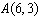 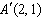             6. What is the image of point  after a dilation with the center at the origin and a scale factor of 4?1. The image of  under a translation is .  Under this translation,  maps onto .  Using this translation, the coordinates of image  are .  Determine and state the coordinates of point A.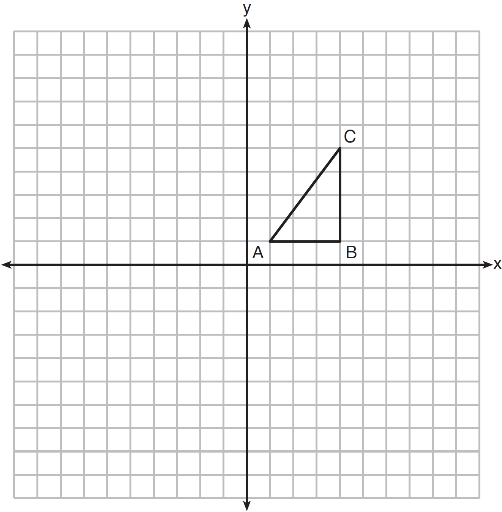             2. The coordinates of , shown on the graph below, are , , and .  Graph and label , the image of  after it is reflected over the y-axis.  Graph and label , the image of  after it is reflected over the x-axis.  State a single transformation that will map  onto .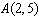 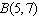 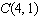 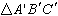 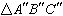 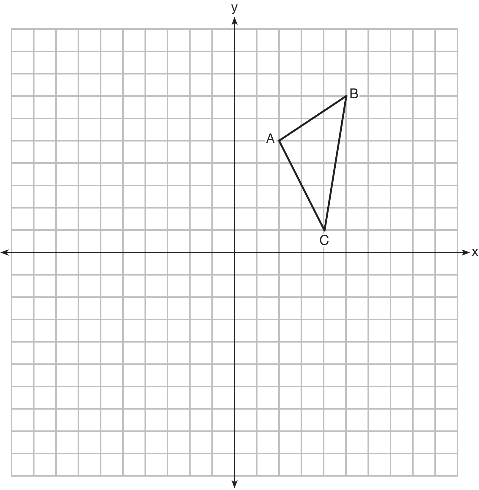 I            3. In the diagram below,  is a transformation of , and  is a transformation of .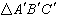 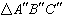 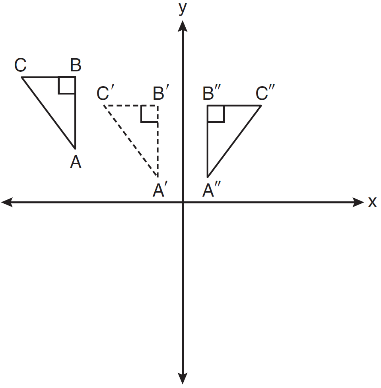 The composite transformation of  to  is an example of a            4. The graph below shows  and its image, .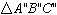 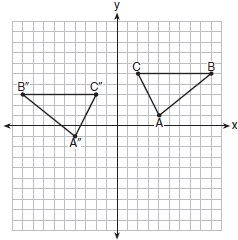 Describe a sequence of rigid motions which would map  onto .1. If a pentagon is rotated clockwise around its center, the minimum number of degrees it must be rotated to carry the pentagon onto itself is            2. Which regular polygon has a minimum rotation of 45° to carry the polygon onto itself?            3. Which rotation about its center will carry a regular decagon onto itself?            4. Which figure always has exactly four lines of reflection that map the figure onto itself? I          5. In the diagram below, a square is graphed in the coordinate plane.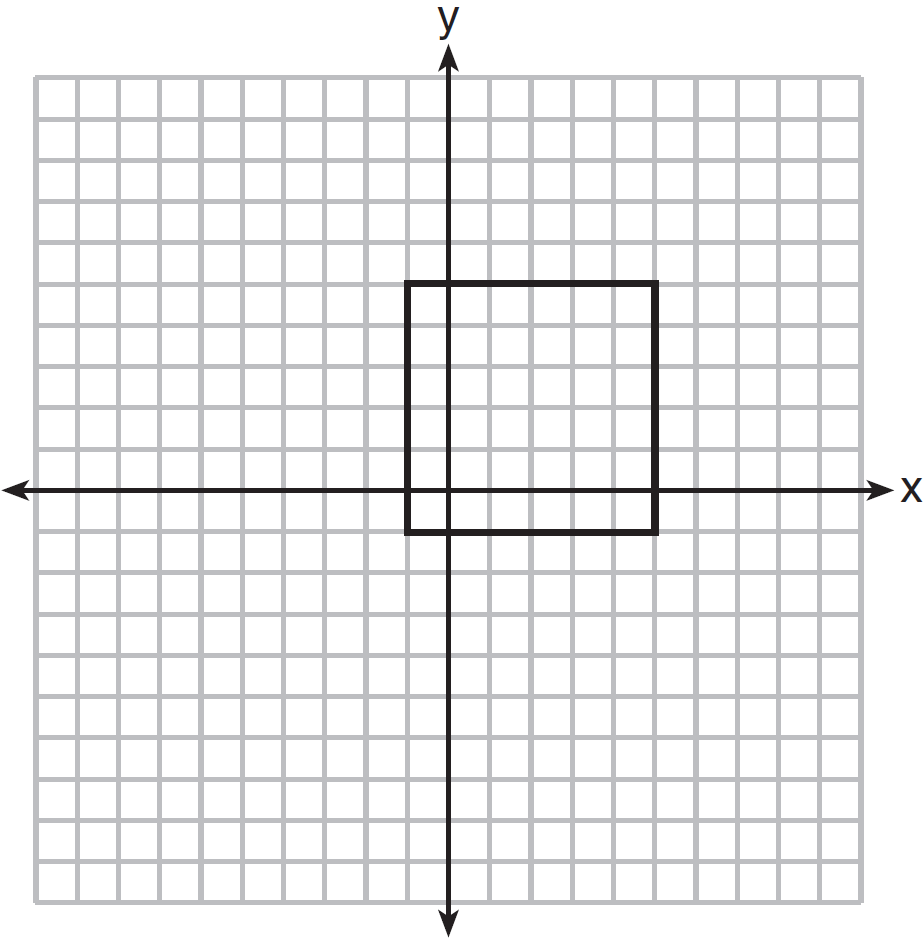 A reflection over which line does not carry the square onto itself?6. A regular hexagon is rotated in a counterclockwise direction about its center.  Determine and state the minimum number of degrees in the rotation such that the hexagon will coincide with itself.